План реализации программы«Языковое развитие личности в системе общего образования в условиях перехода на ФГОС» на 2014-2019г.г.МАОУ Казанская средняя общеобразовательная школа Казанского районаЦель программы: создание системы по развитию языковой личности обучающихся.Задачи:Провести с педагогическим, ученическим коллективами школы, родительской общественностью мероприятия с целью формирования единых представлений о модели языковой личности и языковом образовании.Выработать систему диагностики, мониторинга качества языкового образования в школе.Разработать и утвердить планы работы ШМО по развитию языковой личности обучающихся.Организовать работу творческих групп педагогов для реализации программы.Создать условия для реализации программно-методического обеспечения УВП  по внедрению современных образовательных технологий развития языковой личности; преподаванию предмета «Риторика» в 5-6 классах, факультатива «Удивительный мир слов» в 1-4 классах; формированию метапредметных компетенций языковой личности; использованию информационных технологий и электронных дистанционных образовательных ресурсов.Создать условия для формирования языковой личности обучающихся через воспитательную систему школы.Создать условия для   самореализации личности учащегося в его деятельности в учебно-воспитательном пространстве школы.Основные направления: Развитие языковой личности обучающихся в урочной деятельности.Развитие языковой личности обучающихся во внеурочной деятельности.Развитие языковой личности обучающихся в воспитательной работе. Ожидаемые результаты:Теоретико-практическое обоснование и реализация функциональной модели языковой личности школьника. Формирование новой образовательной среды, направленной на становление многофункциональных образовательных компетенций языковой личности школьника, обладающей определенной совокупностью общепрофессиональных, интеркультурных, коммуникативных и личностных качеств, позволяющих  самостоятельно решать различные проблемы в социальной и профессиональной жизни.Формирование информационной культуры учителя, ученика как системы ценностей норм, традиций, моделей поведения школьного сообщества.Аналитическое обоснование реализации программы «Развитие языковой личности».Программа «Развитие языковой личности», обеспечивая единый базовый уровень общего образования, ориентирует учащихся на формирование языковой и духовной культуры, интенсивное речевое и интеллектуальное развитие учащихся на всех ступенях обучения: особое внимание уделяется целенаправленному развитию общеучебных умений: информационных, коммуникативных, интеллектуальных, организационных. В этом и заключается деятельностный подход к отбору содержания обучению и формированию языковой личности.Главным в своей работе школа считает обеспечение гарантии качественной подготовки учащихся по освоению стандарта образования, поддержка и поощрение у учащихся самостоятельности, инициативы и творчества в учебной и внеучебной деятельности.Школа способствует  профессиональному самоопределению учащихся.Школа создает  условия для развития личности учащихся и профессионального роста педагогов.Инновационная деятельность школыВ соответствии с Концепцией модернизации Российского образования, реализацией приоритетного национального проекта «Образование», введением новых форм итоговой аттестации выпускников Казанская СОШ активно включилась в работу по внедрению инновационных технологий, расширению сферы применения ИКТ в учебном процессе, выявлению и поддержке лучших педагогов, что повлекло за собой активизацию экспериментальной и инновационной деятельности:Реализация образовательной программы «Информатизация образовательного пространства школы как условие формирования ключевых компетентностей обучающихся».Внедрение федерального государственного образовательного  стандарта основного общего образования в качестве областной пилотной площадки.Реализация программы «Работа с одарёнными детьми». В 2012 году школа получила статус областной стажировочной площадки по работе с одарёнными детьми.Реализация программы «Формирование культуры здоровья в школе как социокультурном центре».Материально-техническая базаВ школе (с. Казанское)  имеется 50 учебных кабинетов, 3 лаборантских (физика, химия, биология), два спортивных зала, тренажерный, теннисный  и гимнастические залы, учебные мастерские: швейная, слесарная, мастерская по деревообработке, кабинет  информатики, 3 стационарных компьютерных класса, мобильный компьютерный класс, 2 лингафонных  кабинета, библиотека, асфальтированная беговая дорожка, хоккейный корт, лыжная база, стрелковый тир.  Кабинеты биологии, химии, физики снабжены оборудованием, позволяющим проводить с учащимися необходимый перечень практических работ, демонстрировать опыты,в том числе с  2012-2013 учебного года лабораториями «Архимед». Все учебные кабинеты оснащены новыми  маркерными досками (аналогами интерактивных), ученическая мебель во всех кабинетах регулируется по высоте. Созданы видеотека, медиатека. Каждый учитель имеет копировальный аппарат. В кабинетах начальных классов, информатики  установлены люстры Чижевского. Медицинские  кабинеты оснащены  всем необходимым оборудованием согласно перечню. Функционирует школьный сайт. В школе имеется 2 актовых зала,  2 столовые  на 195 посадочных мест,  буфет, три автобуса (полученные в 2010, 2012 году) для подвоза детей.  Библиотечный фонд:-общий  фонд составляет  24847экземпляров (в том числе 10813  экземпляров учебников);- количество компьютерных программ, имеющихся в фонде учреждения - 454, из них: электронных учебников – 111, видеокассет – 193, методической медиатеки – 170.Учебниками и учебно-методической литературой учащиеся обеспечены на 100%.Ежегодно осуществляется подписка на газеты и журналы для учащихся и педагогов школы.Кадровый ресурс.В школе работает высококвалифицированный  педагогический коллектив, способный обеспечить высокий уровень обучения, создать условия для индивидуального развития учеников. Педагогический коллектив школы составляют  77 педагогов. По образованию:   высшее - 71,  с/спец. – 5, незаконченное высшее – 1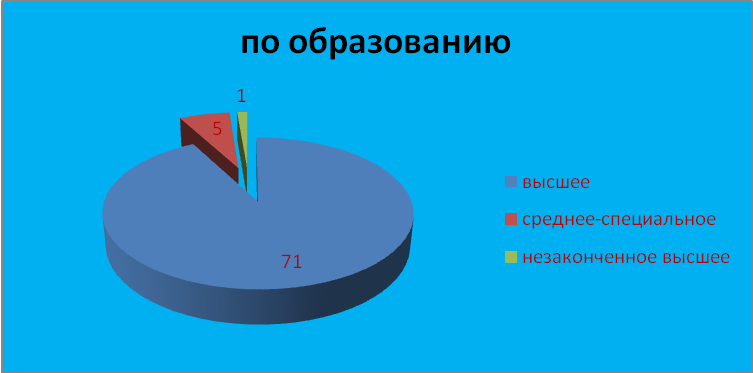 По квалификационным категориям:Основу коллектива составляют педагоги со стажем работы свыше 25 лет.По возрастуСредний возраст коллектива 42 годаВ школе работают:Заслуженных  учителей  РФ – 2 :
                                            Новоселова С.Н., Кучнерова Т.С.Отличников народного образования РФ - 2: 
                                             Новоселова С.Н.,   Кучнерова Т.С.Почетных работников общего образования РФ – 12:
Еньшина Н.К., Худякова Н.В., Десятова Т. Г, Собянина О.А., Хорьяков Д.В., Зубарева С.В., Баранова Н.Л., Менщикова Л.М., Барнёва Н.Н. Канюкова Л.П., Иоч О.П.Два  учителя – методиста :  Новоселова С.Н., Кучнерова Т.С.7 победителей конкурса лучших учителей России: Хорьяков Д.В., Собянина О.А., Десятова Т.Г. – 2006 года , Зубарева С.В – 2007 года , Новоселова С.Н. – 2008 года, Кучнерова Т.С. – 2009 года, Новосёлова С.Н. -2014 года.Призеры и  победители областного конкурса «Учитель года»:2009 год –  Собянина О.А.,  дипломант II степени,  2010 год -  Менщикова Л.М., дипломант I  степени.Условия образовательного процесса: школа работает в режиме 5-дневной учебной недели с 6 развивающим днём в 1 смену, продолжительность урока составляет 45 минут. Положительная динамика успеваемости обучающихся школы.Количество медалистов школы.Результаты  сдачи единого государственного экзамена учащимися 11 классовДинамика  среднего балла.Таким образом, средний балл выпускников школы по большинству предметов выше среднего балла по району и по всем предметам выше среднего балла по области. С точки зрения анализа уровня развития языковой личности выпускников показательны результаты качества знаний по гуманитарным предметам.Поддержка талантливых детей– это одно из направлений, по которому в течение нескольких лет работает школа. С целью создания максимально благоприятных условий для  развития одаренных детей, стимулирования их  творческой  деятельности в школе реализуется «Программа работы с одарёнными детьми».          Направления работы с одаренными детьми:I. Выявление   одаренных и талантливых детей:диагностика потенциальных возможностей детей;преемственность между дошкольным, начальным и основным  образованием;анализ особых успехов и достижений ученика;создание банка данных по талантливым и одаренным детям.II. Помощь одаренным учащимся в самореализации:создание для ученика ситуации успеха и уверенности через создание индивидуальных траекторий обучения;тьюторское сопровождение одарённых детей;формирование и развитие сети дополнительного образования;организация научно-исследовательской деятельности; организация и участие в интеллектуальных играх, творческих конкурсах, предметных олимпиадах, научно-практических конференциях; поощрение одаренных детей: публикации в СМИ, на сайте школы, выдача стипендий, учреждённых администрацией Казанского муниципального района.III. Работа с педагогами:совершенствование урока через использование ИТ в учебном процессе, обеспечение компетентностного и деятельностного подхода в образовании детей, индивидуальный подход к одаренным детям: разработка индивидуальных образовательных траекторий;организация постоянного обучения коллектива сотрудников (семинары, конференции, курсы и т.д.);стимулирование инновационной деятельности педагогов;поддержка талантливых учителей, обобщение их опыта работы: мастер-классы, публикации, открытые уроки, стендовые уроки;организация изучения учителями вопросов организации работы с одаренными детьми;работа творческих групп; создание условий для участия учителей в конкурсах профессионального мастерства.Признание коллективом педагогов и руководством школы того, что реализация системы работы школы с одарёнными детьми является одним из приоритетов работы школы.  Выявить как можно больше детей с признаками одаренности и обеспечить им благоприятные условия для совершенствования присущих им видов деятельности – является одной из важнейших задач в работе учителя и классного руководителя.    В основе поиска юных дарований комплекс мероприятий (медико-психологических, педагогических), направленных не только на детей, но и на родителей, и педагогов.    IV. Работа с семьей по оказанию психолого-педагогической помощи в воспитании и развитии одаренного ребенка:психологическое сопровождение родителей одаренного ребенка;совместная практическая деятельность одаренного ребенка и родителей; проведение родительских собраний с презентацией творческих отчетов класса, школы и одаренных детей;приглашение представителей родительской общественности в жюри на конкурсы, защиту проектов и других событий.V. Взаимодействие МАОУ Казанская СОШ с другими структурами социума для создания благоприятных условий развития одаренности:районная библиотека;районный Дом культуры;Центр развития детей;Детско-юношеская спортивная школа;районный краеведческий музей им. В.С. Аржиловского.Формы работы с одарёнными учащимися:Педагогическое сопровождение одаренного ребенкаУчастие в олимпиадахРабота по индивидуальным планамИсследовательская деятельностьКружкиГрупповые занятия по параллелям классов с сильными учащимисяНаучное сообществоЧем раньше начата работа с одарённым ребёнком, тем полнее, шире раскрывается его талант.  Мы начинаем эту работу с детского сада. Разработаны программы преемственности между детским садом и школой, включающие систему работы по раннему выявлению и сопровождению одарённых детей. Таким образом было создано тьюторское сопровождение Жёлудевой Е. (учитель начальных классов СН Новосёлова), Хорьяковой М. (учитель начальных классов  Н.С. Рыжкова), Степаненко Р. (учитель начальных классов  Иоч О.П.), Плесовских А. (учитель начальных классов Асташкова В.И.), Звонарёва А. (учитель математики Михалева Л.В.), Каукиной В., Хейло М. (учитель обществознания Собянина О.А.), Быковой Т. (учитель русского языка Кутырёва Л.В.). 	Учителя школы: Новосёлова С.Н., Иоч О.П., Асташкова В.И., Рыжкова Н.С., Собянина О.А., Филёва Е.В., Михалёва Л.В., Барнёва Н.Н., Т.Г. Десятова, С.В. Зубарева, Д.В. Хорьяков создали свои программы работы с одарёнными учащимися и успешно их реализуют в работе, делятся опытом на стажировочной площадке с учителями школ района.Взаимодействие со школами района с целью  трансляции опыта работы с одарёнными детьми.МАОУ Казанская СОШ – стажировочная  площадка по работе с одарёнными детьми. Стажировочная площадка осуществляет свою деятельность по двум направлениям: организация работы с педагогами, работающими с одарёнными детьми и организация работы с одарёнными детьми по развитию олимпиадного движения, по организации исследовательской и проектной деятельности.В течение учебного годы были организованы  каникулярные многопрофильные смены  для одарённых детей  «Лестница успеха»Формы работы с одаренными детьми:Тьюторское сопровождение одаренного ребенкаПрактикумы: «Подготовка к предметным олимпиадам», «Исследовательская и проектная деятельность»«Психологические тренинги учащихся»Формы работы с педагогами района:Обучающие семинарыМастер-классы по подготовке школьников к олимпиадам.Семинары по психолого-педагогическим проблемам сопровождения ребенкаВ помощь педагогам школ района были изданы методические рекомендации по организации проектно-исследовательской деятельности, сборники олимпиадных заданий.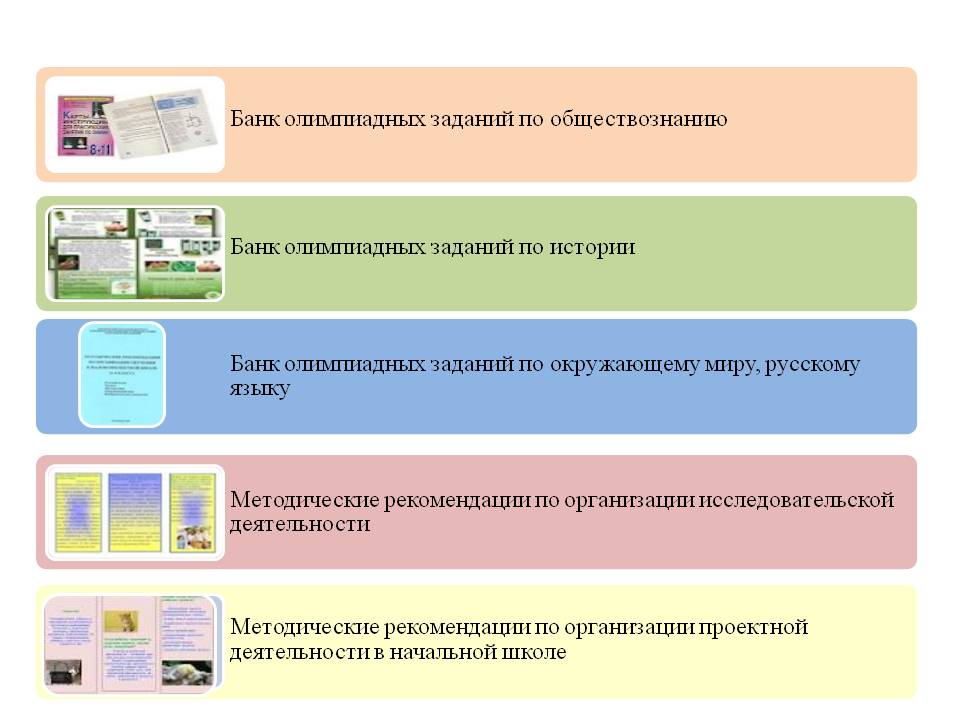 Публикации педагогов школы в сборнике  ТОГИРРО «Об организации работы с одарёнными детьми.Результатами работы стажировочной площадки стало увеличение количества участников, призёров, победителей предметных олимпиад, научно-практических конференций учащихся школ района.Положительная динамика участия учащихся  школы в интеллектуальных конкурсах, олимпиадах, конкурсах исследовательских работ:Система воспитательной работы школы.   Цель деятельности: воспитание всесторонне и гармонично развитой личности, обладающей личностными качествами, которые могут быть востребованы сегодня и завтра,  способствующие «вхождению» ребенка в социальную среду. Достижение этой цели определило воспитательные  задачи: 1. На основе накопленного опыта продолжить работу по        усилению воспитательного воздействия на ребенка в начальном звене, в 5,6 классах как первых ступенях в ориентации на вечные нравственные ценности, в воспитании чувства гражданина, экологической и физической культуры, потребности в творчестве, в здоровых межличностных отношениях. 2. Развивать систему оздоровления, отдыха, занятости детей в свободное время, в том числе в каникулярный период.4. Формировать общую культуру учеников, развивать их  гражданственность, патриотизм, готовность к  самопознанию и самоопределению, трудовой деятельности.5. Повышать методическое мастерство классных руководителей и руководителей кружков и секций. 6. Совершенствовать формы и содержание работы с родителями.7. Продолжить поиск наиболее действенных форм работы по социализации школьников, в том числе по профориентации.Приоритетные направления: Духовно-нравственное направление, гражданско-патриотическое и правовое направление, формирование здорового образа жизни, экологическое и трудовое направление, ученическое самоуправление, работа с родителями, профилактика асоциальных явлений в детской и подростковой среде, работа с детьми группы «особого внимания». Основные признаки воспитательной системы школыНаличие тесной взаимосвязи всех составных частей школы, всех ее состояний.Всякий фрагмент школьной жизни должен быть объяснен  с точки зрения ее отношения к целому;самоорганизация, самовоспроизводство;наличие системы образующих факторов.   Сформулированная цель воспитания предполагает целостность воспитательной программы, включающей в себя все сферы жизни ученика, образ личности, способной производить выбор деятельности, будь это учебная, художественная или трудовая, досуговая или научная.Реализация воспитательного влияния основывается на следующих принципах:Школа – для ребенка. Высшим показателем оценки работы школы считать самочувствие в ней человека, каждого ребенка и взрослого.Главная ценность и основной объект заботы для педагога и воспитателя – личность ученика.Высокая требовательность к ученику должна органически сочетаться с уважением его человеческого достоинства.Обучение и воспитание -  это взаимосвязанные процессы, основанные на взаимодействии педагога, воспитателя и воспитанника, это творческое сотрудничество единомышленников.Ни одно воспитательное средство не может быть хорошим или плохим, если оно взято в отрыве от целой системы влияний. Воспитание эффективно, если оно системно.    Ребенок не  все время находится под воздействием школы. Именно поэтому желательно, чтобы это воздействие было ярким, запоминающим, воспитывающим.   Главным «инструментом»    воспитателя является коллектив школы в сотрудничестве с родителями, действующий на демократических и гуманистических принципах, представляющий союз детей и взрослых, объединенных общими целями, общей деятельностью, высоконравственными отношениями и общей ответственностью.  Воспитательная работа реализуется  по  следующим направлениям через мероприятия: Мониторинг уровня воспитанности школьниковУровень воспитанности учащихся 1-4 классов Уровень воспитанности учащихся 5-11 классов по годам    Положительная динамика уровня воспитанности учащихся свидетельствует об эффективности сложившейся воспитательной системы школы.     В школе ведется большая по содержанию и многообразная по форме внеурочная работа, включающая  учащихся  в познавательную,  физкультурно-оздоровительную, художественно-творческую, общественно полезную деятельность.Коллективы формируются только по желанию детей.Обучающиеся  школы систематически занимаются различными видами деятельности по следующим направлениям:творческое  (вокальный школьный хор, «Бисероплетение», «Радуга», «В гостях у сказки», «Веселая семейка»)спортивно- оздоровительное (спортивные секции по  волейболу, баскетболу, тяжелой атлетике);техническое (ЮИД, «Юный пожарный»);краеведческое («Юный патриот»);туристическое (спортивно-патриотический клуб «Барс»);познавательное (предметные кружки);экологическое («Юный эколог», «Росинки»)техническое («Робототехника», «Легоконструирование»)общественное (Волонтерский отряд «Позитив»).       Объединение «Росинки» (руководитель Степаненко И.А.) сотрудничают с Департаментом недропользования и экологии, 1 раз в месяц с объединением работают специалисты из города Тюмени.     В этом году в школе работало 45 объединений по интересам, охват детей  составил – 68%. Таким образом, в школе созданы условия для реализации программы «Развитие языковой личности». Основные направления реализации программы.Развитие языковой личности в урочной деятельности.Развитие языковой личности во внеурочной деятельности.Развитие языковой личности в воспитательной работе.Критерии результативности:Уровень сформированности речевой деятельности.Уровень сформированности УУД ( познавательных и коммуникативных)Уровень сформированности ключевых компетенций языковой личности.Уровень владения нормами речевого этикета.Уровень речевой культуры и речевого поведения.Качество знаний обучающихся.2009 - 20102009 - 20102009 - 20102009 - 20102010 - 20112010 - 20112010 - 20112010 - 20112011-20122011-20122011-20122011-20122012-20132012-20132012-20132012-20132012-20132013-20142013-20142013-20142013-2014I ступеньII ступеньIII ступень по школеI ступеньII ступеньIII ступень по школеI ступеньII ступеньIII ступеньпо школепо школеI ступеньII ступеньIII ступеньпо школеI ступеньII ступеньIII ступеньпо школеКачественная успеваемость51292634,755333429,855,84234444455,641354456442954Общая успеваемость100100100100100100100100100100100100100100100100100100100100100 учебные предметы2008 – 20092009 – 20102010 – 20112011 – 20122012 – 20132013-2014русский языксредний балл по школе60,3646969,772,5459средний балл по району55586261,965,655,8средний балл по области58576160,463,7математикасредний балл по школе53,5505653,654,744,3средний балл по району49,5495348,250,645,5средний балл по области48,3475147,2948,4обществознаниесредний балл по школе62,7656560,668,350,2средний балл по району59,49626156,8963,448,8средний балл по области57,7575754,257,8географиясредний балл по школе67,67174,57567средний балл по району64,670768267,5средний балл по области59,96165,568,5биологиясредний балл по школе50,26070,65766,949,9средний балл по району52,16162,453,768,250,1средний балл по области545656,253,756,1литературасредний балл по школе727264-75,5-средний балл по району56,67263,575,550средний балл по области52,75056,260,4химиясредний балл по школе6375767881,341средний балл по району52,57271697437,3средний балл по области57,36061,360,368,8физикасредний балл по школе565959,260,965,745,2средний балл по району51,65859,257,4860,445,2средний балл по области48,75351,744,752,7историясредний балл по школе58.47780,477,87758,6средний балл по району60,246373,273,3272,553,9средний балл по области525254,657,959,1информатикасредний балл по школе-82757272,6средний балл по району-8272,37272,6средний балл по области-67,965,7Английский язык5585средний балл по району5585средний балл по области71,7Количество участниковКоличество участниковКоличество участниковКоличество участниковФедеральный уровеньРегиональный уровеньМуниципальный уровень2010-20112001272052011-20121871832212012-20132181211812013-2014164194216Количество победителей и призеровКоличество победителей и призеровКоличество победителей и призеровКоличество победителей и призеровФедеральный уровеньРегиональный уровеньМуниципальный уровень2010-20111529622011-2012617642012-2013113782013-201401181НаправленияФормы и методы воспитательной работыДуховно-нравственное направление Классные часы «Человек среди людей. Твое поведение в общественных местах».Классные часы,  посвященные Международном Дню пожилого человека. Общешкольный урок толерантности.Литературно-музыкальная композиция, посвященная 100-летию со дня рождения русского поэта, баснописца, автора трех гимнов нашей страны С.В.Михалкова.Классные часы «Мы тоже родом из детства».Классные часы «Во имя женщины».День православной книги. Цикл лекций «Человек и   вселенная». Классные часы «У всех есть чувства»Праздник «Россия многонациональная» - 4 классы.Совместные классные часы с районной библиотекой, посвященные юбилею И.Ермакова на уроках ОРКСЭ в 4 классах. Экскурсия на родину писателя в деревню Михайловка. 2.Гражданско-патриотическое и правовое направление День памяти Бесланской трагедии.Проведение классных часов, посвященных Дням воинской славы.Классные часы «Права и обязанности учащихся».Классные часы по профилактике экстремизма и правонарушений в сфере межнациональных отношений.Классные часы «День народного единства»,Декада активной помощи инвалидам. Акция «Рука в руке». Единый общешкольный урок, посвященный Дню Конституции.Декада права.Акция  «Я – гражданин России». (Вручение паспортов).Посвящение в кадеты. Классные часы «Пожары в школе и дома».Смотр строя и песни. Встречи с ветеранами ВОВ.Классные часы, посвященные Дню защитника Отечества. Классные часы «Говори вслух то, что имеешь в виду».Классные часы «Поведение имеет последствия».Классные часы «Значение выбора в жизни человека». Классные часы «Подвиги отцов – в наследство сыновьям».Парламентский урок с участием заместителя председателя Областной Думы Ульяновым В.И.Круглый стол «Живая память» - встреча с представителями районной общественной организации ветеранов боевых действий «Патриот». Диспут на тему «Неформальные объединения. За и против». Участие в районной игре «Зарница».Факельное шествие.День бегуна, посвященный 9 мая 1-4 классыКонкурс военно-патриотической песни – 2 классыКонкурс чтецов к 23 февраля 1-4 классы3. Формирование здорового образа жизни. Классные часы по формированию здорового образа жизни в классе по программе «Здоровье – это жизнь».  Работа спортивных секций. Общешкольный день Здоровья. Акции по профилактике ДТП.  Конкурс агитбригад по правилам дорожного движения.  Единые дни профилактики вредных привычек.Спортивно-игровой конкурс «Зимние олимпийские виды спорта».Спортивные состязания для юношей «А ну-ка парни».Классные часы «Всемирный День здоровья».Участие в Губернаторских и Президентских состязаниях.  Поездки в оздоровительный центр «Березка»Соревнования по шашкам и шахматам. 4. Экологическое и трудовое направление.Трудовой десант «Чистый школьный двор».Экологические акции. Озеленение классных комнат, коридоров.Акция «Береги электричество».Акция «Сохрани тепло».Акция «Береги электричество и воду»Урок леса. Праздник «Птицы – наши друзья».День Земли. Экологическая акция «Во имя жизни».Акция «Покормите птиц»5.Работа с родителями  Общешкольные родительские собрания «Безопасность детей», «Здоровое питание – необходимое условия в жизни ребенка».«Проблемы молодежи и пути их профилактики. Профилактика суицидального поведения». Родительский всеобуч «Школьные и семейные факторы риска, их влияние на физическое и психическое здоровье детей».Педагогические чтения для учителей и родителей «Современный подросток: психология, имидж, нравственные ценности». Родительская конференция «Здоровая семья – нравственные аспекты». День открытых дверей. 6. Профилактика асоциальных явлений в детской и подростковой среде, работа с детьми группы «особого внимания».Формирование базы данных на 2012-13 учебный год. Заседания Совета профилактики. Профилактические мероприятия по плану социального педагога, психолога, кабинета ПАВ. Уровень воспитанности2011-12 учебный год2012-13учебный годВысокий уровень25%27%Хороший уровень35%36%Средний уровень32%30%Низкий уровень5%7%Уровень воспитанности 2009-10 учебный год 2010-11 учебный год 2011-12 учебный год 2012-13 учебный год Высокий уровень 20%24%24%21%Хороший уровень 22%24%33%34%Средний уровень 44%41%33%37%Низкий уровень 10%10%9%7%Мероприятия Сроки Ответственные Моделирование и  реализация программно-методического обеспечения УВП  по внедрению современных образовательных технологий развития языковой личности; преподаванию предмета «Риторика» в 5-6 классах в  2014-2015 у.г., 5,6,7,классах в 2015-2016 у.г., 5,6,7,8 классах в 2016-2017у.г., 5,6,7,8,9 классах в 2017-2018 у.г., факультатива «Удивительный мир слов» в 1-4 классах; формированию метапредметных компетенций языковой личности; использованию информационных технологий и электронных дистанционных образовательных ресурсов.Формирование ключевых для развития языковой личности компетенций (лингвистической , языковой, коммуникативной)Ежегодно август.Зам. директора, руководители ШМО, учителя-предметникиИспользование компетентностных форм, методов и приёмов развития языковой личности на уроках2014-2019Зам. директора, руководители ШМО, учителя-предметникиСовершенствование навыков работы с текстом2014-2019Зам. директора, руководители ШМО, учителя-предметникиОбучение разным видам анализа текста2014-2019Зам. директора, руководители ШМО, учителя-предметникиОбучение разным приёмам информационной переработки текста2014-2019Зам. директора, руководители ШМО, учителя-предметникиФормирование норм речевого этикета и основ речевого поведения на уроках риторики, занятиях  факультатива «Удивительный мир слов» в 1-4 классах.2014-2019Зам. директора, руководители ШМО, учителя-предметникиФормирование функциональной грамотности обучающихся на уроках.2014-2019Зам. директора, руководители ШМО, учителя-предметникиИнтеграция комплекса социально-гуманитарных наук как основы гуманитаризации образования, реализации гуманитарных подходов (семиотических, герменевтических, лингвокультурологических), позволяющих организовать смыслоориентированный образовательный процесс, процесс освоения личностью культуры посредством языка.2014-2019Зам. директора, руководители ШМО, учителя-предметникиРазработка и внедрение мониторинга результативности системы по развитию языковой личности обучающихся.2014-2019Зам. директора, руководители ШМО, психологПроведение цикла семинаров, мастер-классов по внедрению образовательных технологий развития языковой личности обучающихся:Семинар «Методологические основы, терминологический аппарат в работе над развитием языковой личности» (август 2014 г.)Пед. совет «Стратегии смыслового чтения и работа с текстом в условиях введения ФГОС»  январь  2014)2014-2019Зам. директора, руководители ШМО, учителя-предметникиФормирование банка дидактических материалов, методических рекомендаций2014-2019Зам. директора, руководители ШМО, учителя-предметникиНаучно-методическая работа учителей по проблеме «Формирование языковой личности»: работа творческих (проблемных) групп учителей2014-2019Зам. директора, руководители ШМО, учителя-предметникиСоблюдение единого орфографического режима в школе2014-2019Зам. директора, руководители ШМО, учителя-предметникиМероприятия Сроки Ответственные Проведение предметных недель2014-2019Зам. директора, руководители ШМО, учителя-предметникиПроведение олимпиад и интеллектуальных конкурсов2014-2019Зам. директора, руководители ШМО, учителя-предметникиПроведение научно-практической конференции и конкурсов исследовательских работ2014-2019Зам. директора, руководители ШМО, учителя-предметникиРеализация проекта «Человек читающий»2014-2019Зам. директора, учителя-предметники, классные руководители, библиотекарьРеализация проекта «Театральная весна»2014-2019Зам. директора, учителя-предметники, классные руководителиРеализация программы «Одарённые дети»2014-2019Зам. директора, руководители ШМО, учителя-предметники, классные руководителиПроведение  выставок, рефератов, докладов, сочинений2014-2019Зам. директора, руководители ШМО, учителя-предметники, классные руководителиЗащита проектов2014-2019Зам. директора, учителя-предметники, классные руководителиМероприятия Сроки Ответственные Внедрение современных коммуникативных технологий в практику классных руководителей2014-2019Зам. директора, руководитель ШМО,  классные руководителиФормирование ценностного отношения к языку через цикл классных часов, беседы суспешными / интересными людьми.2014-2019Зам. директора, руководитель ШМО,  классные руководители, учителя-предметникиПроведение тематических классных часов, часов общения2014-2019Зам. директора, руководитель ШМО,  классные руководителиРазвитие языковой личности обучающихся в развивающей  досуговой деятельности2014-2019Зам. директора, классные руководителиИзучение языковой среды школьников (диагностика, развитие, коррекция)2014-2019Зам. директора, классные руководители